Открыта регистрация участников ежегодной акции "Вальс Победы"9 мая 2021 года исполняется 76 лет со дня исторической Победы советского народа в Великой Отечественной войне 1941 - 1945 годов.Уральский государственный экономический университет в седьмой раз организует Акцию «Вальс Победы», посвященную празднованию Победы в Великой Отечественной войне. Этот проект ориентирован на воспитание патриотических чувств молодого поколения, мотивацию к изучению историко-культурного наследия, сохранение культурных и нравственных ценностей и духовного единства России. За время существования проекта его поддержали ВУЗы и учебные заведения более 30 городов России и шести стран ближнего зарубежья.В этом году Акция состоится в двух форматах, в которых смогут принять участие школьные, студенческие, творческие и трудовые коллективы:1. «Фестиваль видео-клипов» - участники записывают видео вальса самостоятельно, используя видео-урок с основными элементами и рисунками на официальном сайте Акции — http://valspobedy.com, в группе «ВКонтакте» - https://vk.com/vals_pobedy и присылают на почту d_k@usue.ru до 25.04.2021г.2. «Танцевальный флешмоб» - участники посещают мастер-классы по вальсу, которые будут организованы в Доме культуры УрГЭУ с 30.03.2021г., и 09.05.2021г. исполняют вместе «Вальс Победы».Приглашаем к участию в акции всех желающих, регистрация на сайте по ссылке: http://valspobedy.com/!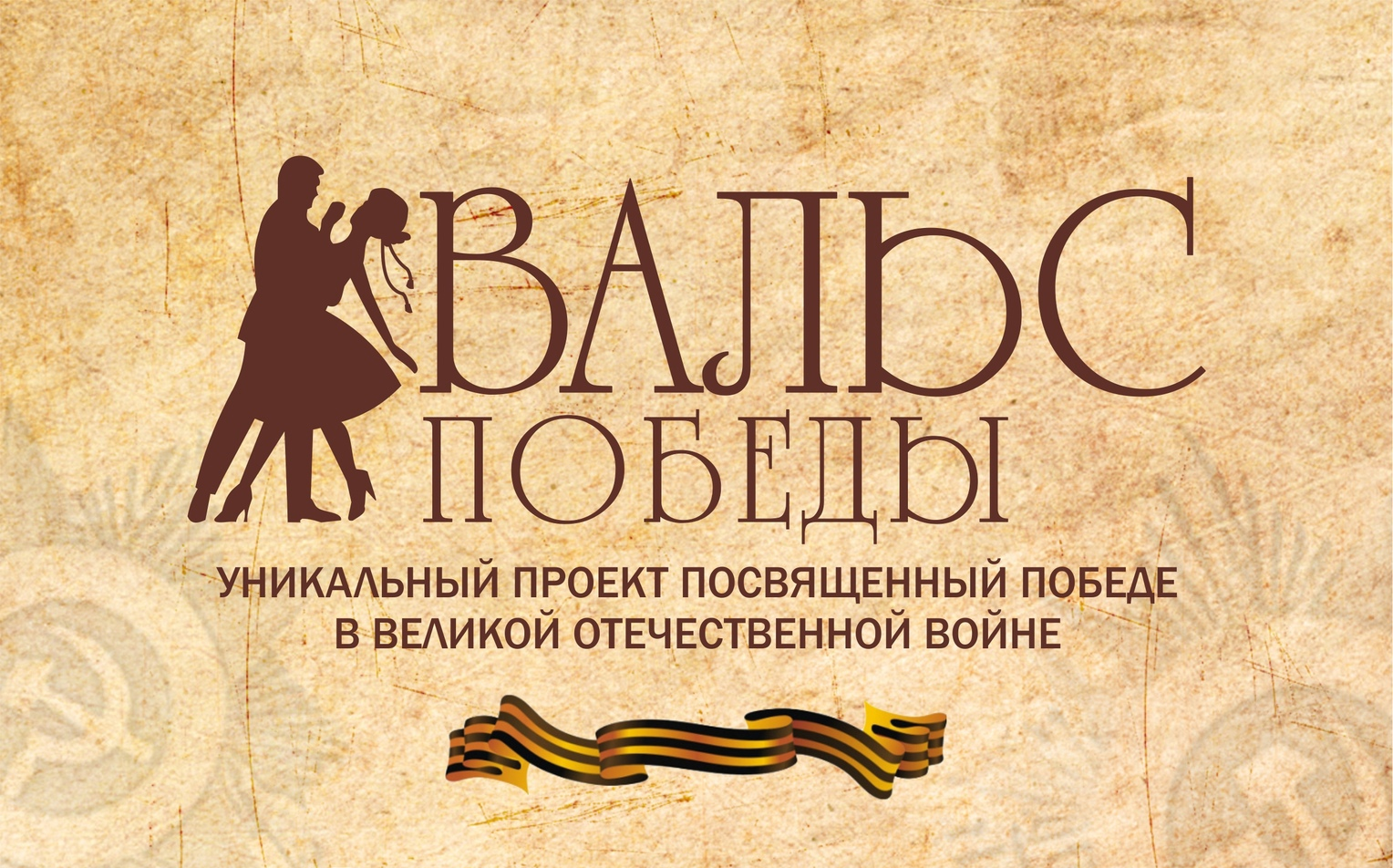 